КОМИТЕТ ПО ТУРИЗМУ ПСКОВСКОЙ ОБЛАСТИПРИКАЗот 19 февраля 2024 г. N 5-одОБ УТВЕРЖДЕНИИ ПОЛОЖЕНИЯ ОБ ОБЩЕСТВЕННОМ СОВЕТЕПРИ КОМИТЕТЕ ПО ТУРИЗМУ ПСКОВСКОЙ ОБЛАСТИВ соответствии с Федеральным законом от 21 июля 2014 г. N 212-ФЗ "Об основах общественного контроля в Российской Федерации", постановлением Правительства Псковской области от 19 июля 2022 г. N 59 "О порядке создания общественных советов при исполнительных органах Псковской области" приказываю:1. Утвердить согласно приложению к настоящему приказу Положение об Общественном совете при Комитете по туризму Псковской области.2. Признать утратившим силу Положение об Общественном совете по туризму при Комитете по туризму Псковской области, утвержденное приказом Комитета по туризму Псковской области от 02 августа 2021 г. N 20-од.3. Настоящий приказ вступает в силу со дня, следующего за днем его официального опубликования.Председатель КомитетаМ.В.ЕГОРОВАУтвержденоприказомКомитета по туризму Псковской областиот 19 февраля 2024 г. N 5-одПОЛОЖЕНИЕОБ ОБЩЕСТВЕННОМ СОВЕТЕ ПРИ КОМИТЕТЕПО ТУРИЗМУ ПСКОВСКОЙ ОБЛАСТИI. ОБЩИЕ ПОЛОЖЕНИЯ1. Настоящее Положение определяет задачи, функции и полномочия, порядок формирования и порядок деятельности Общественного совета при Комитете по туризму Псковской области (далее - Совет).2. Совет создается с целью обеспечения взаимодействия управления и содействия учету прав и законных интересов общественных объединений, правозащитных, религиозных и иных организаций при общественной оценке деятельности Комитета по туризму Псковской области (далее - Комитет).3. В своей деятельности Совет руководствуется Конституцией Российской Федерации, федеральными законами, иными нормативными правовыми актами Российской Федерации, законами Псковской области, указами и распоряжениями Губернатора Псковской области, постановлениями и распоряжениями Правительства Псковской области, а также настоящим Положением.4. Совет является постоянно действующим органом, который выполняет консультативно-совещательные функции и участвует в осуществлении общественного контроля в порядке и формах, предусмотренных Федеральным законом от 21 июля 2014 г. N 212-ФЗ "Об основах общественного контроля в Российской Федерации".5. Решения Совета носят рекомендательный характер и подлежат обязательному рассмотрению председателем Комитета.6. Члены Совета исполняют свои обязанности на общественных началах и безвозмездной основе.7. Организационно-техническое сопровождение деятельности Совета осуществляет Комитет.8. Информация о деятельности Совета размещается на официальном сайте Комитета в разделе "Общественный совет" в информационно-телекоммуникационной сети "Интернет".9. Совет при осуществлении возложенных на него задач и функций взаимодействует с федеральными органами государственной власти, органами государственной власти Псковской области, органами местного самоуправления, иными совещательными и консультативными органами области, общественными объединениями, экспертными сообществами и другими организациями.II. КОМПЕТЕНЦИЯ СОВЕТА10. Основной целью деятельности Совета является обеспечение взаимодействия граждан Российской Федерации, общественных, в том числе профессиональных объединений, организаций с Комитетом.11. Задачами деятельности Совета являются:- содействие в привлечении граждан, общественных объединений и иных организаций к формированию, обсуждению и реализации государственной политики по поддержке и развитию внутреннего и въездного туризма;- подготовка предложений по улучшению на территории Псковской области условий для развития туризма;- совершенствование механизма учета общественного мнения и обратной связи с гражданами Российской Федерации, общественными объединениями и иными организациями;- взаимодействие с населением Псковской области по освещению вопросов, обсуждаемых на заседаниях Совета;- осуществление контроля за реализацией решений Совета;- содействие взаимодействию Комитета с общественными объединениями, экспертными сообществами и другими организациями.12. Основные функции Совета:- проведение общественных обсуждений, слушаний и публичных консультаций в рамках реализации государственной политики по поддержке и развитию внутреннего и въездного туризма;- проведение общественной экспертизы проектов и действующих нормативных правовых актов по вопросам реализации Комитетом на территории Псковской области государственной политики в пределах установленной компетенции;- внесение рекомендаций и предложений по совершенствованию и эффективному применению федерального и областного законодательства в сфере деятельности Комитета;- рассмотрение инициатив граждан Российской Федерации, общественных объединений и иных организаций по вопросам, относящимся к сфере деятельности Комитета;- участие в совместных мероприятиях с общественными объединениями и иными учреждениями.13. Для решения задач и выполнения основных функций Совет вправе:- запрашивать и получать в установленном порядке необходимую информацию от органов государственной власти, организаций по вопросам, входящим в компетенцию Совета;- образовывать рабочие и экспертные группы для оперативной и качественной подготовки материалов по вопросам, выносимым на заседания Совета;- приглашать на заседания Совета представителей органов государственной власти, органов местного самоуправления, представителей институтов гражданского общества и иных лиц, участие которых необходимо при обсуждении вопросов, вынесенных на заседание Совета;- разрабатывать и утверждать регламент работы Совета;- осуществлять иные полномочия, необходимые для надлежащей организации деятельности Совета.III. ПОРЯДОК ФОРМИРОВАНИЯ СОВЕТА14. Совет формируется в соответствии с Федеральным законом от 21 июля 2014 г. N 212-ФЗ "Об основах общественного контроля в Российской Федерации", постановлением Правительства Псковской области от 19 июля 2022 г. N 59 "О порядке создания общественных советов при исполнительных органах Псковской области", на основе добровольного участия граждан в его деятельности.15. Совет создается по инициативе председателя Комитета либо по инициативе Общественной палаты Псковской области.16. Персональный состав Совета формируется Общественной палатой Псковской области за исключением случая, указанного в пункте 21 настоящего Положения.17. Председатель Комитета инициирует создание Совета путем издания акта о создании Совета, в котором указывается количество членов Совета и предложение Общественной палате Псковской области сформировать персональный состав Совета (далее - акт о создании Совета).18. Общественная палата Псковской области инициирует создание Совета путем направления соответствующего обращения председателю Комитета. В течение 30 дней со дня поступления указанного обращения председатель Комитета издает акт о создании Совета в соответствии с пунктом 17 настоящего Положения.19. Акт о создании Совета размещается в государственной информационной системе "Портал государственных органов власти Псковской области" (www.pskov.ru), на официальном сайте Комитета в информационно-телекоммуникационной сети "Интернет", а также направляется в Общественную палату Псковской области.20. Председатель Комитета не позднее 10 календарных дней со дня получения от Общественной палаты Псковской области информации о сформированном персональном составе Совета утверждает состав и положение о Совете приказом Комитета в случае соответствия персонального состава требованиям, установленным в пункте 22 настоящего Положения.21. Общественная палата Псковской области может уведомить Комитет о непринятии указанного в акте о создании Совета предложения сформировать персональный состав Совета. В этом случае персональный состав Совета формируется председателем Комитета в течение 30 дней со дня поступления указанного в настоящем пункте Положения уведомления и утверждается вместе с положением о Совете соответствующим актом Комитета.22. Совет формируется таким образом, чтобы была исключена возможность возникновения конфликта интересов, и с учетом обязательных требований к формированию состава Совета, предусмотренных федеральными законами.Количество членов Совета, устанавливаемое в приказе Комитета о создании Совета, не может быть менее пяти и более двенадцати человек.В состав Совета не могут входить:1) лица, не достигшие возраста 18 лет;2) лица, которые в соответствии с частью 4 статьи 13 Федерального закона от 21 июля 2014 г. N 212-ФЗ "Об основах общественного контроля в Российской Федерации" не могут быть членами Совета;3) работники организаций, подведомственных Комитету.23. Срок полномочий состава Совета составляет два года со дня проведения первого заседания Совета.Не позднее 60 календарных дней до дня истечения срока полномочий Совета председатель Комитета инициирует процедуру формирования нового состава Совета в соответствии с Порядком создания общественных советов при исполнительных органах Псковской области, утвержденным постановлением Правительства Псковской области от 19.07.2022 N 59 "О порядке создания общественных советов при исполнительных органах Псковской области".Совет в избранном составе собирается не позднее 30 календарных дней со дня утверждения его нового состава председателем Комитета.24. В случае досрочного прекращения полномочий члена Совета, новый член Совета вводится в его состав в соответствии с требованиями настоящего раздела Положения.Полномочия члена Совета прекращаются досрочно в случае:1) подачи им заявления о выходе из состава Совета;2) неспособности его по состоянию здоровья участвовать в работе Совета;3) смерти члена Совета;4) неучастия в течение года без уважительных причин в трех заседаниях Совета;5) выявления обстоятельств, не совместимых в соответствии с пунктом 22 Положения с требованиями к члену Совета.25. Вопрос о прекращении полномочий члена Совета рассматривается Советом по представлению члена Совета или руководителя Комитета на очередном заседании Совета.Отсутствие на заседании Совета члена Совета, в отношении которого внесено представление, не является препятствием для рассмотрения данного вопроса.Решение Совета о прекращении полномочий члена Совета принимается в ходе открытого голосования большинством голосов от общего числа членов Совета и оформляется протоколом.26. В течение 10 дней со дня прекращения полномочий члена Совета председатель Комитета предлагает Общественной палате Псковской области выдвинуть кандидата в члены Совета.Председатель Комитета не позднее 10 календарных дней со дня получения информации от Общественной палаты Псковской области о выдвижении кандидата в члены Совета утверждает его в качестве члена Совета приказом Комитета в случае соответствия его кандидатуры требованиям, установленным пунктом 22 настоящего Положения.27. При отсутствии предложений от Общественной палаты Псковской области по выдвижению кандидата в члены Совета член Совета определяется и утверждается председателем Комитета в течение 30 дней со дня получения указанной информации.IV. ОРГАНИЗАЦИЯ ДЕЯТЕЛЬНОСТИ СОВЕТА28. Совет осуществляет свою деятельность исходя из задач, функций и полномочий, указанных в разделе II настоящего Положения.29. В состав Совета входят председатель, заместитель председателя, секретарь и члены Совета.30. Первое заседание Совета нового состава открывает и ведет до избрания председателя Совета старейший по возрасту член Совета.31. Председатель Совета избирается членами Совета из своего состава на первом заседании Совета открытым голосованием простым большинством голосов.32. Заседания Совета проводит председатель Совета, а в его отсутствие - заместитель председателя Совета.33. В компетенцию председателя Совета входит:1) определение приоритетных направлений деятельности Совета;2) организация деятельности Совета, в том числе по созыву очередных и внеочередных заседаний Совета, формирование повестки заседаний Совета на основании предложений членов Совета, ведение заседаний Совета;3) назначение заместителя председателя Совета и секретаря Совета;4) подписание протоколов заседаний Совета и других документов, исходящих от Совета; осуществление контроля за исполнением решений Совета;5) координация деятельности членов Совета;6) внесение на утверждение Совета ежегодных планов работы Совета;7) взаимодействие с руководством Комитета по вопросам реализации решений Совета;8) выступление с докладом по итогам работы Совета за год.34. В компетенцию секретаря Совета входит:1) организация текущей деятельности Совета;2) информирование членов Совета о времени, месте и повестке дня заседаний Совета, обеспечение условий для проведения заседаний Совета;3) ведение делопроизводства Совета;4) направление в Комитет сформированной повестки заседания Совета не менее чем за 5 рабочих дней до дня заседания Совета;5) ведение протокола заседания Совета и обеспечение его направления в Комитет не позднее 5 рабочих дней после проведения заседания Совета для размещения на официальном сайте Комитета в информационно-телекоммуникационной сети "Интернет";6) выполнение иных поручений председателя Совета в рамках деятельности Совета.35. Члены Совета:1) принимают участие в работе Совета;2) вносят предложения по формированию повестки заседаний Совета;3) участвуют в заседаниях Совета;4) вносят предложения в годовой план работы Совета;5) в соответствии с планом работы Совета знакомятся с документами и материалами по вопросам, вынесенным на обсуждение Совета, вносят свои предложения и поправки;6) осуществляют иные полномочия в рамках деятельности Совета.36. Совет осуществляет свою деятельность в соответствии с планом работы на очередной календарный год, принимаемым на заседании Совета по представлению председателя Совета не позднее 15 декабря текущего года.37. Основной формой деятельности Совета являются заседания.38. Заседания Совета проводятся не реже одного раза в квартал и считаются правомочными, если на них присутствует более половины его членов.39. Члены Совета обладают равными правами и участвуют в заседании Совета лично.40. Решения Совета принимаются простым большинством голосов путем открытого голосования с учетом мнения председателя Комитета. При равном количестве голосов решающее значение имеет голос председателя Совета.41. Решения, принятые на заседании Совета, отражаются в протоколе заседания Совета, который подписывают председатель и секретарь Совета.По запросу копии протокола заседания Совета рассылаются его членам и организациям, представители которых принимали участие в заседаниях.V. ФОРМЫ ОСУЩЕСТВЛЕНИЯ ОБЩЕСТВЕННОГОКОНТРОЛЯ И ПОРЯДОК ЕГО ПРОВЕДЕНИЯ42. Совет осуществляет общественный контроль в форме общественного мониторинга, общественной проверки, общественной экспертизы, общественных обсуждений, общественных (публичных) слушаний, в иных формах в соответствии с Федеральным законом от 21 июля 2014 г. N 212-ФЗ "Об основах общественного контроля в Российской Федерации".43. Общественный контроль может осуществляться одновременно в нескольких формах.44. Совет и его члены при осуществлении общественного контроля обязаны:1) соблюдать законодательство Российской Федерации и Псковской области об общественном контроле;2) соблюдать установленные федеральными законами ограничения, связанные с деятельностью государственных органов и органов местного самоуправления;3) не создавать препятствий законной деятельности органов государственной власти, органов местного самоуправления, государственных и муниципальных организаций, Комитета;4) соблюдать конфиденциальность полученной в ходе осуществления общественного контроля информации, если ее распространение ограничено федеральными законами;5) обнародовать информацию о своей деятельности по осуществлению общественного контроля и о результатах контроля;6) нести иные обязанности, предусмотренные законодательством Российской Федерации и Псковской области.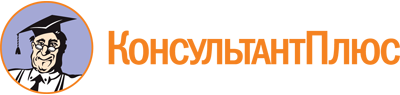 Приказ Комитета по туризму Псковской области от 19.02.2024 N 5-од
"Об утверждении Положения об Общественном совете при Комитете по туризму Псковской области"Документ предоставлен КонсультантПлюс

www.consultant.ru

Дата сохранения: 26.05.2024
 